Bu elektronik form öğrenci ve tez danışmanı tarafından doldurup imzalanarak ilgili Anabilim Dalı Başkanlığı’na teslim edilmeli ve bir kopyası Anabilim Dalı Başkanlığı tarafından Enstitü Müdürlüğü’ne sunulmalıdır.  Eksik formlar Anabilim Dalı Başkanlığı’na geri gönderilecektir. I. Bölüm.	 Öğrenci bilgileri, beyan ve onayı. Bu belge ile  Fen Bilimleri Enstitüsü Müdürü’ne,  tez savunması jüri atama ve jüri toplanma tarihine izni vermesi talebiyle başvuruyorum. Tezimi, Fen Bilimleri Enstitüsü  tarafından belirlenen Tez Yazım Klavuzuna uygun olarak hazırladığımı,Bu başvuru formuna, tezin bir kopyasını ve benzerlik raporunu eklediğimi Beyan ederim.II. Bölüm. Danışman beyan ve onayı.Yukarıda adı geçen öğrencinin tezini tamamladığını,(Yalnızca doktora öğrencileri için) Çankaya Üniversitesi Lisansüstü Eğitim-Öğretim Yönetmeliği Madde 41.3 uyarınca “Öğrencinin tez savunmasına girebilmesi için, en az üç kere başarılı tez izleme komitesi raporu sunması ve tezi ile ilgili en az bir yayınının ulusal ya da uluslararası hakemli bir dergide yayınlanmak üzere kabul edilmiş olması gerekir.” Adı geçen öğrencinin bu maddenin gereğini yerine getirdiğini,Tez çalışmasında bilimsel çalışma ve yayın etiğine uyulduğunu, benzerlik raporunun tarafımdan incelendiğini ve tezde intihal bulunmadığınıkabul ve beyan ederim.III. Bölüm. Teklif Edilen Jüri. Danışman tarafından doldurulacaktır.* Tez Jürisi, yüksek lisans tezlerinde tez danışmanı da dahil olmak üzere en az 3, en fazla 5 üyeden oluşur. Doktora tezlerinde, tez jürisi tez danışmanı dahil olmak üzere 5 jüri üyesinden oluşmak zorundadır.** Çankaya Üniversitesi dışında görev yapan jüri üyeleri için özgeçmiş(ler) bu forma eklenir.IV. Bölüm. Anabilim Dalı Başkanı ve Enstitü Müdürü Onayları.  Onaylanan raporlar, Anabilim Dalı Başkanlığı tarafından Fen Bilimleri Enstitüsü’ne gönderilmelidir.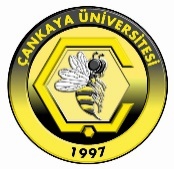 ÇANKAYA ÜNİVERSİTESİFen Bilimleri EnstitüsüYüksek Lisans/Doktora Tez Savunma İstek ve Jüri Atama Talep Formu Öğrenci NumarasıÖğrenci Adı Öğrenci NumarasıProgramEğer yapılmışsa, önceki tez savunma tarihiEğer yapılmışsa, önceki tez savunma tarihiÖğrencinin İmzasıBaşvuru TarihiTez BaşlığıTez DanışmanıÖnce Akademik Unvanı yazınız.İmzaTarihTeklif Edilen Tez Jürisi *Teklif Edilen Tez Jürisi *Teklif Edilen Tez Jürisi *Akademik Unvan ve AdBölüm ve Kurum1. Üye (Danışman) 2. Üye (Dışardan) **3. Üye4. Üye5. Üye1. Yedek Üye2. Yedek Üye (Dışardan)**Anbilim Dalı BaşkanıİmzaTarihEnstitü MüdürüİmzaTarih